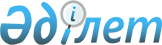 О признании утратившими силу некоторых постановлений акимата Наурзумского районаПостановление акимата Наурзумского района Костанайской области от 5 октября 2015 года № 262

      В соответствии со статьей 37 Закона Республики Казахстан от 23 января 2001 года "О местном государственном управлении и самоуправлении в Республике Казахстан", статьей 40 Закона Республики Казахстан от 24 марта 1998 года "О нормативных правовых актах" акимат Наурзумского района ПОСТАНОВЛЯЕТ:



      1. Признать утратившими силу:



      1) постановление акимата Наурзумского района от 26 июня 2015 года № 171 "Об определении оптимальных сроков сева по каждому виду субсидируемых приоритетных сельскохозяйственных культур на 2015 год" (зарегистрированный в реестре государственной регистрации нормативных правовых актов 2 июля 2015 года под № 5716, опубликованный в газете "Науырзым тынысы" 10 июля 2015 года № 23);



      2) постановление акимата Наурзумского района от 26 июня 2015 года № 172 "Об определении сроков предоставления заявки на получение субсидий на повышение урожайности и качества продукции растениеводства, стоимости горюче-смазочных материалов и других товарно-материальных ценностей, необходимых для проведения весенне-полевых и уборочных работ, путем субсидирования производства приоритетных культур и стоимости затрат на возделывание сельскохозяйственных культур в защищенном грунте" (зарегистрированный в реестре государственной регистрации нормативных правовых актов 2 июля 2015 года под № 5717, опубликованный в газете "Науырзым тынысы" 10 июля 2015 года № 23).



      3. Настоящее постановление вводится в действие со дня подписания.      Аким района                                Т. Даиров
					© 2012. РГП на ПХВ «Институт законодательства и правовой информации Республики Казахстан» Министерства юстиции Республики Казахстан
				